                              Иван Сергеевич Соколов-Микитов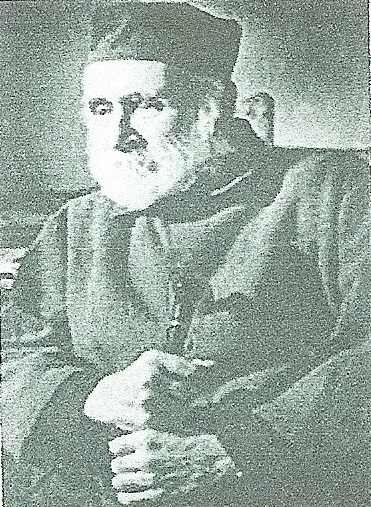                                                                   «Зима в лесу»